Lecture-discrimination visuelle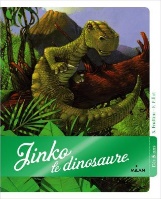 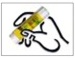 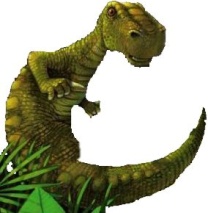 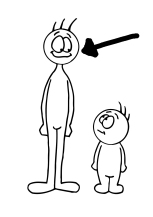 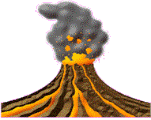 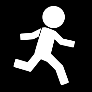 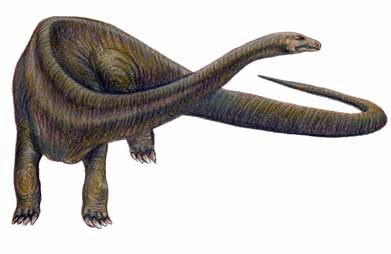 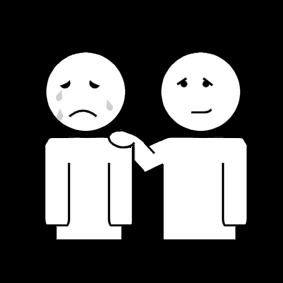 ---------------------------------------------------------------------------------------------------Lecture-discrimination visuelle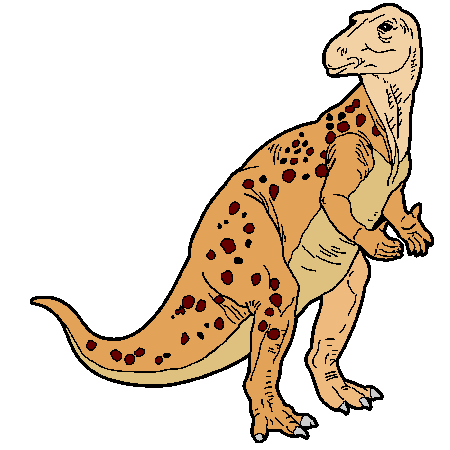 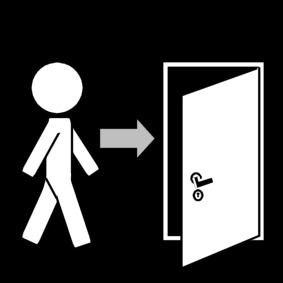 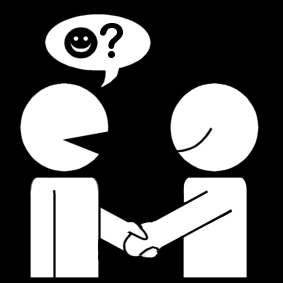 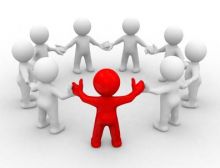 ---------------------------------------------------------------------------------------------------Lecture-discrimination visuelle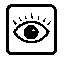 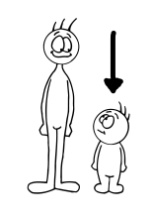 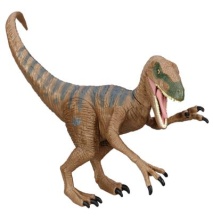 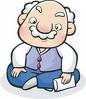 ---------------------------------------------------------------------------------------------------Lecture-discrimination visuelle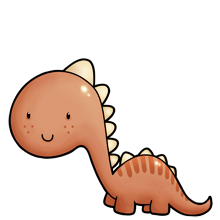 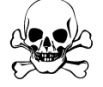 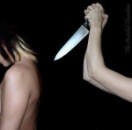 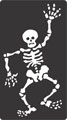 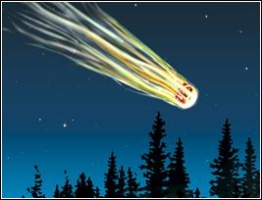 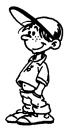 ---------------------------------------------------------------------------------------------------courtvolcangrandesoufflosaureJinkoconsolerencontreiguanodonsoufflosaurechefpartgrandraptorschefvieuxpetitpartvoitsquelettedinosauresmétéoritetuemortgarçon